ПРОЕКТ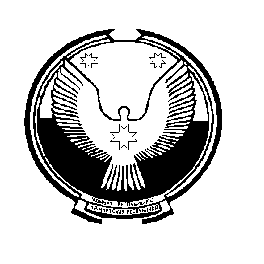                 Совет депутатов						                 «Пазял»муниципального образования                                                 муниципал кылдытэтысь              «Пазяльское»					         депутатъёслэн Кенешсы   РЕШЕНИЕ	Об утверждении Положения об оплате труда депутатов, выборных должностных лиц, осуществляющих свои полномочия на постоянной основе,  муниципальных служащих  органов местного самоуправления муниципального образования  «Пазяльское»                   В соответствии с Законом Удмуртской Республики от 4 июля 2016 г. N 41-РЗ "О внесении изменений в Закон Удмуртской Республики "О муниципальной службе в Удмуртской Республике" и Закон Удмуртской Республики "О присвоении классных чинов муниципальным служащим в Удмуртской Республике",  Постановлениями  Правительства Удмуртской Республики  от 10 октября 2016 года № 437 «О формировании расходов на оплату труда депутатов, выборных должностных лиц местного самоуправления, осуществляющих свои полномочия  на постоянной основе, муниципальных служащих, работников, занимающих должности, не являющиеся должностями  муниципальной службы, а также работников органов местного самоуправления в Удмуртской Республике, осуществляющих  профессиональную деятельность по профессиям рабочих, и признании утратившими силу некоторых постановления Правительства Удмуртской Республики» от 16 января 2018 года № 1 «О повышении денежного содержания (оплаты труда) работников органов государственной власти Удмуртской Республики и органов местного самоуправления в Удмуртской Республике», Представления Можгинской межрайонной прокуратуры от 17 января 2018 года №  96-2018 «Об устранении нарушений законодательства о противодействии коррупции» и на основании Устава муниципального образования «Пазяльское»,  СОВЕТ ДЕПУТАТОВ РЕШИЛ:Утвердить Положение об оплате труда депутатов, выборных должностных лиц, осуществляющих свои полномочия на постоянной основе,  муниципальных служащих  органов местного самоуправления муниципального образования «Пазяльское» (прилагается).Установить, что реализация настоящего решения осуществляется в пределах средств, предусмотренных в бюджете муниципального образования «Пазяльское» на указанные цели.     3. Признать утратившими силу:Решение Совета депутатов муниципального образования «Пазяльское» от 18 декабря 2014 года № 29.3 "Об утверждении Положения об  оплате труда Главы муниципального образования «Пазяльское».Решение Совета депутатов муниципального образования «Пазяльское» от 27 марта 2017 года № 5.4 «О внесении изменений в Положение об оплате труда Главы  муниципального образования «Пазяльское»».Решение Совета депутатов муниципального образования «Пазяльское» от 27 июня 2017 года № 7.1 "О внесении изменений в Положение об оплате труда Главы  муниципального образования «Пазяльское»».Решение Совета депутатов муниципального образования «Пазяльское» от 18 декабря  2014 года  № 29.4 "Об утверждении Положения об  оплате труда муниципальных служащих органов местного самоуправления  муниципального образования «Пазяльское».Решение Совета депутатов муниципального образования «Пазяльское» от 28 апреля 2017 года № 6.3 "О внесении изменений в Положение об оплате труда муниципальных служащих органов местного самоуправления   муниципального образования «Пазяльское»».Опубликовать настоящее решение на официальном сайте муниципального образования «Пазяльское».Действие данного решения распространяется на правоотношения, возникшие с 01 января 2018 года.Глава муниципального образования «Пазяльское»                                                                                                           Н.С. Кокарева	             д. Пазял___ февраля 2018 года           №___ПРИЛОЖЕНИЕк решению Совета депутатовмуниципального образования«Пазяльское»                                                                                                                           от «27»  февраля 2018 года  № Положениеоб оплате труда депутатов, выборных должностных лиц, осуществляющих свои полномочия на постоянной основе,  муниципальных служащих  органов местного самоуправления муниципального образования «Пазяльское»ОБЩИЕ ПОЛОЖЕНИЯ.             1.1.  Настоящее положение разработано в  соответствии  с  Законом Удмуртской Республики от 4 июля 2016 г. N 41-РЗ "О внесении изменений в Закон Удмуртской Республики "О муниципальной службе в Удмуртской Республике" и Закон Удмуртской Республики "О присвоении классных чинов муниципальным служащим в Удмуртской Республике", Постановлением Правительства Удмуртской Республики от 10 октября 2016 года № 437 «О формировании расходов на оплату труда депутатов, выборных должностных лиц местного самоуправления, осуществляющих свои полномочия на постоянной основе, муниципальных служащих, работников, занимающих должности, не являющиеся должностями муниципальной службы, а также работников органов местного самоуправления в Удмуртской Республике, осуществляющих профессиональную деятельность по профессиям рабочих, и о признании утратившими силу некоторых постановлений Правительства Удмуртской Республики», и  в целях регулирования оплаты труда работников, их поощрения за высокопрофессиональный и инициативный труд, повышения их заинтересованности в своевременном и качественном исполнении служебных обязанностей.            1.2.  Выплата заработной платы работникам производится 2 раза в месяц в дни, которые определены Правилами  внутреннего трудового распорядка, действующими в органах местного самоуправления.   Другие выплаты производятся одновременно с выплатой заработной платы, если иное не вытекает из законодательства. При совпадении дней выплаты заработной платы с выходным или нерабочим праздничным днем выплата заработной платы производится накануне этого дня. При окончательном расчете   каждому работнику выдается расчетный листок, в котором указываются составные части заработной платы, размеры и основания произведенных удержаний и общая денежная сумма, подлежащая выплате. При прекращении трудового договора выплата всех сумм, причитающихся работнику, производится в день увольнения. Листок нетрудоспособности, сданный после начисления заработной платы, оплачивается в день выдачи заработной платы следующего месяца.  1.3. Исчисление средней заработной платы для всех случаев определения ее размера, предусмотренных Трудовым кодексом Российской Федерации (при предоставлении отпусков или компенсации за неиспользованный отпуск, в случае временной нетрудоспособности, при исчислении выходных пособий при увольнении и в других случаях), осуществляется в порядке, установленном законодательством. Денежное содержание депутатов, выборных должностных лиц, осуществляющих свои полномочия на постоянной основе.2.1. Оплата труда – депутатов, выборных должностных лиц местного самоуправления, осуществляющих свои полномочия на постоянной основе, состоит из должностного оклада, а также ежемесячных и иных дополнительных выплат.2.2. Размер оклада устанавливается Постановлением Правительства Удмуртской Республики в зависимости от численности населения муниципального образования «Пазяльское» и составляет:- Глава муниципального образования «Пазяльское» - 5070,00 рублей.2.3. Депутатам, выборным должностным лицам местного самоуправления, осуществляющим свои полномочия на постоянной основе, устанавливаются следующие ежемесячные доплаты и надбавки к должностному окладу:1) ежемесячная надбавка к должностному окладу за особые условия исполнения полномочий в сельском поселении – в размере 100 % должностного оклада;2) ежемесячная надбавка к должностному окладу за выслугу лет - в размере до 30  % должностного оклада, в зависимости от стажа работы;3) ежемесячная надбавка за специальный режим работы – в размере 30% должностного оклада;4) ежемесячная премия – в размере 25% должностного оклада;5) ежемесячное денежное поощрение – в размере  215 % должностного оклада;6) единовременной выплаты при предоставлении ежегодного оплачиваемого отпуска  в размере 2 должностных окладов в год;7)  материальной помощи при предоставлении ежегодного оплачиваемого отпуска  в размере 2 должностных окладов в год;8) районный коэффициент – в размере, установленном нормативными правовыми актами Российской Федерации;         2.4. На депутатов, выборных должностных лиц местного самоуправления, осуществляющих свои полномочия на постоянной основе, распространяются все льготы и права, установленные законодательством Российской Федерации и Удмуртской Республики для лиц, замещающих выборные муниципальные должности.           2.5. По итогам работы депутатам, выборным должностным лицам местного самоуправления, осуществляющих свои полномочия на постоянной основе, за месяц может быть выплачена премия. Премия является формой материального стимулирования эффективного и добросовестного труда депутата, выборного должностного лица местного самоуправления, осуществляющего свои полномочия на постоянной основе.        2.6. За добросовестный труд депутаты, выборные должностные лица  местного самоуправления, осуществляющих свои полномочия на постоянной основе, премируются в размере до одного должностного оклада за счет средств фонда оплаты труда   в связи:с юбилейными датами со дня рождения (50,55,60,65 лет);с профессиональными праздниками и другими памятными датами.            2.7. С учетом достигнутых показателей в социально-экономическом развитии муниципального образования  за   год и личного вклада  депутата, выборного должностного лица местного самоуправления, осуществляющего свои полномочия на постоянной основе, может быть выплачена  премия  с учетом  фактически  отработанного  времени.           2.8. Показателями разового премирования депутатов, выборных должностных лиц,   осуществляющих свои полномочия на постоянной основе, являются:            -успешное и добросовестное исполнение своих полномочий;            -соблюдения финансовой дисциплины и целевого использования бюджетных средств органами местного самоуправления муниципального образования «Пазяльское».           Премия не выплачивается  депутатам, выборным должностным лицам,  осуществляющим свои полномочия на постоянной основе при:             - наличии неснятого дисциплинарного взыскания в виде выговора.           2.9. Депутату, выборному должностному лицу,  осуществляющему свои полномочия на постоянной основе, награжденному грамотами, благодарностями, иными наградами выплачивается единовременное поощрение в размере, установленном в Положении о поощрении муниципальных служащих органов местного самоуправления муниципального образования «Пазяльское».            2.10. Решение о премировании депутатов, выборных должностных лиц местного самоуправления, осуществляющих свои полномочия на постоянной основе, принимается  Советом депутатов муниципального образования «Пазяльское» и подписывается заместителем председателя Совета депутатов муниципального образования «Пазяльское».2.11. Материальная помощь выплачивается в размере должностного оклада, действующего на дату выплаты материальной помощи.При наличии экономии фонда оплаты труда депутатам, выборным должностным лицам местного самоуправления, осуществляющим свои полномочия на постоянной основе, может быть оказана единовременная материальная помощь   в следующих особых случаях: смерть близкого родственника   (супруги, родителей, детей) - при предоставлении свидетельства о смерти;утрата личного имущества в результате несчастного случая (пожара, стихийного бедствия, аварии)  – при предоставлении документов, подтверждающих соответствующий факт;необходимость лечения и восстановления здоровья в связи с травмой или заболеванием – при предоставлении медицинских справок, заключений.Размер материальной помощи определяется индивидуально в каждом конкретном случае.   Решение об оказании материальной помощи в указанных случаях принимается представителем нанимателя (работодателем) на основании заявления, с указанием в нем размера и основания выплаты материальной помощи.2.12.  Фонд оплаты труда депутатов, выборных должностных лиц  местного самоуправления, осуществляющим свои полномочия на постоянной основе, включает в себя средства, направляемые на выплату: 1) должностных окладов - в размере двенадцати должностных окладов в год;2) ежемесячной надбавки к должностному окладу за особые условия исполнения полномочий  - в размере четырнадцати  должностных окладов в год;3) ежемесячной надбавки к должностному окладу за специальный режим работы - в размере четырех должностных окладов в год;4) ежемесячной надбавки к должностному окладу за выслугу лет - в размере трех должностных окладов в год;5) ежемесячной премии - в размере трех должностных окладов в год;6) ежемесячного денежного поощрения - в размере 25,8 должностных окладов в год;7) единовременной выплаты при предоставлении ежегодного оплачиваемого отпуска в размере двух должностных окладов в год;8)  материальной помощи - в размере двух должностных окладов в год;9) районного коэффициента в размере, установленном нормативными правовыми актами Российской Федерации.Денежное содержание  муниципальных служащих          3.1. Оплата труда муниципальных служащих органов местного самоуправления производится в виде  денежного содержания и иных выплат.            Денежное содержание состоит из должностного оклада муниципального служащего  в соответствии с замещаемой им должностью муниципальной службы (далее – должностной оклад),  а также ежемесячных и иных дополнительных выплат (далее – дополнительные выплаты): 1) ежемесячной надбавки к должностному окладу за выслугу лет на муниципальной службе; 2) ежемесячной надбавки к должностному окладу за особые условия муниципальной службы;4) ежемесячной надбавки  к должностному окладу  за классный чин;            5) премии за выполнение особо важных и сложных заданий с учетом  обеспечения задач и функций органа местного самоуправления, исполнения должностной инструкции;6) ежемесячного денежного поощрения;7)  единовременной выплаты при предоставлении ежегодного оплачиваемого отпуска -  в размере  двух  должностных окладов в год;8) материальной помощи  - в размере одного должностного оклада в год;   9) районного коэффициента в размере, установленном нормативными правовыми актами Российской Федерации.            3.2. Муниципальным служащим производятся иные выплаты, предусмотренные муниципальными правовыми актами, принятыми в соответствии  с нормативными правовыми актами Российской Федерации и нормативными правовыми актами Удмуртской Республики.            3.3.   Индексация денежного содержания муниципальным служащим  производится в соответствии  с муниципальным  правовым актом о бюджете  муниципального образования «Пазяльское» на соответствующий год с учетом  уровня инфляции (потребительских цен). Решение об увеличении  размеров должностных окладов    принимается   Советом депутатов  муниципального образования «Пазяльское».             При индексации (повышении) должностных окладов их размеры подлежат округлению до десяти рублей  в сторону увеличения.Порядок определения величины должностного оклада и ежемесячного денежного поощрения муниципального  служащего          Должностной оклад и ежемесячное денежное поощрение по должностям муниципальной службы  установлены в соответствии с  нормативами формирования  расходов на оплату  труда   муниципальных служащих и нормативного объема расходов бюджета  муниципального района на содержание работников органов местного самоуправления, в соответствии с Постановлением  Правительства Удмуртской Республики   и составляет: 5. Порядок и условия выплаты надбавки за особые условия муниципальной службы          5.1. Ежемесячная надбавка к должностному  окладу за особые условия муниципальной службы  выплачивается  по  распоряжению представителя нанимателя (работодателя) со дня  назначения на муниципальную должность  в размерах:- по старшим должностям муниципальной службы –  от 60 до 90 процентов должностного оклада;       5.2. При установлении ежемесячной надбавки за особые условия муниципальной службы учитываются следующие условия:1) участие в работе созданных на постоянной основе комиссий, совещаний, проводимых в органах местного самоуправления;2) выполнение работы, непосредственно связанной с подготовкой муниципальных правовых актов;3)  напряженность, важность, сложность и срочность  выполняемых работ, компетентность работника  в принятии  управленческих решений, ответственность в работе, уровень исполнительской дисциплины;4) взаимодействие  с органами  государственной власти,  предприятиями, организациями и учреждениями района, осуществление приема населения.        5.3.  Надбавка  за особые условия  муниципальной службы  может быть увеличена с учетом  личного вклада работника  в  деятельность  органа  местного самоуправления, опыта работы, профессионального  роста.       5.4. Надбавка  выплачивается пропорционально отработанному времени  в учетном периоде, на нее начисляется районный коэффициент.Порядок установления ежемесячной надбавки к должностному окладу за выслугу лет на муниципальной службе6.1. Ежемесячная надбавка к должностному окладу за выслугу лет  на муниципальной службе   устанавливается  в зависимости от стажа муниципальной службы:  от года до 5 лет – 10 процентов должностного оклада, от 5 лет до 10 лет – 15 процентов должностного оклада, от 10 лет до 15 лет – 20 процентов должностного оклада, свыше 15 лет – 30 процентов должностного оклада.6.2. Выплата ежемесячной надбавки за выслугу лет производится   по распоряжению представителя нанимателя (работодателя) со дня возникновения права на ее получение или изменения  размера этой надбавки.Исчисление стажа муниципальной службы, дающего право на получение надбавки за выслугу лет, производится комиссией по установлению стажа в соответствии с действующим законодательством о муниципальной службе. 6.3.  Надбавка  выплачивается пропорционально отработанному времени  в учетном периоде, на нее начисляется районный коэффициент.7.  Порядок и условия выплаты надбавки за классный чин           7.1. Ежемесячная надбавка за классный чин  устанавливается  со дня  присвоения  классного чина   в порядке, установленном Законом Удмуртской Республики «О присвоении классных чинов  муниципальным служащим в Удмуртской Республике» и  решением  Совета депутатов  муниципального образования «Пазяльское» от 25 декабря 2009 года № 15.5  «Об утверждении Положения о порядке, условиях выплаты и размерах ежемесячной надбавки за классный чин муниципальным служащим в органах местного самоуправления «Пазяльское».                Ежемесячная надбавка за классный  чин устанавливается в следующих размерах:            7.2.  При поступлении  гражданина Российской Федерации, имеющего классный чин государственной гражданской службы Удмуртской Республики,   ему  выплачивается  ежемесячная надбавка к должностному окладу в размере, соответствующем  размеру месячного оклада за классный чин,   выплачиваемого по последнему месту  прохождения государственной службы, до присвоения соответствующего классного чина.      7.3. Надбавка  выплачивается пропорционально отработанному времени  в учетном периоде, на нее начисляется районный коэффициент.8.  Порядок начисления и выплаты премии за выполнение особо важных и сложных заданий8.1. По итогам работы за месяц работникам может быть выплачена премия. Премия является формой материального стимулирования эффективного и добросовестного труда, а также конкретного вклада работника в выполнение заданий с учетом обеспечения задач и функций органа местного самоуправления, своевременного, добросовестного и качественного исполнения  муниципальным служащим должностных обязанностей.8.2. Муниципальные служащие  лишаются права на получение премии полностью или частично в следующих случаях:1) неисполнения или ненадлежащего исполнения должностных обязанностей, возложенных на работника должностной инструкцией;2) необеспечения сохранности вверенных работнику документов;3) наличия обоснованных жалоб на работника;4) нарушения правил внутреннего трудового распорядка, установленных в Администрации района. 8.3. Размер  премии, выплачиваемой муниципальному служащему, максимальными размерами не ограничивается. 8.4.   Премия начисляется на должностной оклад за фактически отработанное время без учета надбавок и доплат и выплачивается муниципальным служащим, состоящим в трудовых отношениях   на момент принятия решения о ее выплате.Муниципальные служащие, проработавшие неполный месяц в связи с увольнением либо приемом на работу, могут быть премированы с учетом их трудового вклада и фактически отработанного времени.В случае увольнения муниципального служащего по основаниям, предусмотренным пунктами 5, 6, 7, 11 статьи 81 Трудового кодекса Российской Федерации, премия не начисляется и не выплачивается.При временном замещении (исполнении обязанностей) отсутствующего муниципального служащего размер премии определяется исходя из должностного оклада по основной должности.8.5. Премирование муниципального служащего производится ежемесячно в пределах средств установленного фонда на оплату труда   на соответствующий финансовый год.Решение о выплате премии муниципальному служащему по итогам работы за месяц и ее размере принимается представителем нанимателя (работодателем), оформляется распоряжением. Лишение премии (полностью или частично), а так же повышение размера премии муниципальному служащему отражается в вышеуказанном распоряжении с указанием конкретного основания для принятия такого решения. 8.6.   За добросовестный труд муниципальные служащие    премируются в размере до одного должностного оклада за счет средств фонда оплаты труда   в связи:с юбилейными датами со дня рождения (50, 55,60,65 лет);с профессиональными праздниками и другими памятными датами. 8.7. С учетом достигнутых показателей в социально-экономическом развитии района за   год и личного вклада  муниципальному служащему может быть выплачена  премия  с учетом  фактически  отработанного  времени.  9. Порядок и условия единовременной выплаты при предоставлении ежегодного оплачиваемого отпуска.9.1. Единовременная выплата при предоставлении ежегодного   оплачиваемого отпуска производится муниципальным служащим  один раз в год в размере двух должностных окладов  на основании распоряжения  представителя нанимателя (работодателя) о предоставлении отпуска и  с указанием в нем размера единовременной  выплаты.Муниципальным служащим, проработавшим неполный год, единовременная выплата производится пропорционально полным месяцам, прошедшим с момента начала работы до окончания календарного года.   В случае разделения ежегодного основного оплачиваемого отпуска на части в установленном законодательством порядке единовременная выплата выплачивается при предоставлении любой из частей указанного отпуска по желанию муниципального служащего. 9.2. Муниципальным служащим, не использовавшим в течение календарного года право на ежегодный   оплачиваемый отпуск, единовременная выплата в размере двух должностных окладов выплачивается в декабре текущего года за фактически отработанное время в данном календарном годе. 9.3.  В случае изменения должностного оклада в течение года, в связи с переводом на иную должность размер единовременной выплаты при предоставлении ежегодного   оплачиваемого отпуска определяется исходя из должностного оклада на дату ее выплаты.          9.4. Единовременная выплата при предоставлении    ежегодного оплачиваемого отпуска   выплачивается    с учетом  районного коэффициента.10.  Порядок выплаты материальной помощи  10.1. Муниципальным служащим за счет средств фонда оплаты труда    выплачивается материальная помощь в размере одного должностного оклада.  Выплата материальной помощи производится один раз в течение календарного года на основании личного заявления работника и распоряжения представителя нанимателя (работодателя) с указанием в нем размера материальной помощи.Муниципальным служащим в год приема на работу, если они проработали не менее 6 месяцев, выплата материальной помощи осуществляется пропорционально полным месяцам, прошедшим с даты приема на работу до окончания календарного года. 10.2. В случае, если муниципальный служащий не воспользовался своим правом на выплату материальной помощи  в текущем календарном году, то в последующем году выплата не производится. 10.3. Кроме материальной помощи, указанной в пункте 11.1 настоящего положения, при наличии экономии фонда оплаты труда, муниципальным служащим может быть оказана единовременная материальная помощь   в следующих особых случаях: смерть близкого родственника работника (супруги, родителей, детей) - при предоставлении свидетельства о смерти;утрата личного имущества в результате несчастного случая (пожара, стихийного бедствия, аварии)  – при предоставлении документов, подтверждающих соответствующий факт;необходимость лечения и восстановления здоровья в связи с травмой или заболеванием – при предоставлении медицинских справок, заключений.Размер материальной помощи определяется индивидуально в каждом конкретном случае. Решение об оказании материальной помощи в указанных случаях принимается представителем нанимателя (работодателя) на основании заявления работника. Выплата материальной помощи производится на основании  распоряжения представителя нанимателя (работодателя) с указанием в нем размера и основания выплаты материальной помощи.В исключительных случаях материальная помощь может быть оказана пенсионерам, ранее работавшим в органах местного самоуправления, и семье работника. 10.4. Оказание материальной помощи производится без учета районного коэффициента. 11.  Порядок установления доплаты за выполнение обязанностей временно отсутствующих муниципальных служащих   11.1. Доплата за выполнение обязанностей временно отсутствующих муниципальных служащих относится к иным выплатам и  устанавливается муниципальным служащим в случае производственной необходимости в целях усиления их заинтересованности в выполнении дополнительных функциональных обязанностей. Доплата вводится за счет и в пределах экономии фонда заработной платы.11.2. Под временно отсутствующим муниципальным служащим следует понимать муниципального служащего, отсутствующего в связи с болезнью, отпуском, командировкой и по другим причинам, когда в соответствии с действующим законодательством за ним сохраняется рабочее место (должность). 11.3. Размер доплаты за выполнение обязанностей временно отсутствующего муниципального служащего может быть до 50% должностного оклада   при наличии экономии фонда оплаты труда. 12.  Порядок установления фонда оплаты труда муниципальных служащих          12.1  Фонд оплаты труда муниципальных служащих включает в себя средства, направляемые на выплату:           1) должностных окладов – в размере двенадцати должностных окладов в год;           2) ежемесячной надбавки  к должностному окладу  за выслугу лет на муниципальной службе – в размере трех должностных окладов в год;          3) ежемесячной надбавки к должностному окладу за особые условия муниципальной службы  -  в размере четырнадцати должностных окладов в год;          4) ежемесячной процентной надбавки к должностному окладу за   работу  со сведениями, составляющими государственную тайну  -  в размере одного должностного оклада в год;          5)  ежемесячной надбавки за классный чин  -  в размере трех  должностных окладов в год;          6) премии за выполнение особо важных и сложных заданий – в размере трех должностных окладов в год;          7) ежемесячного денежного поощрения – в размере фактических величин;          8) единовременной выплаты при предоставлении ежегодного оплачиваемого отпуска – в размере двух должностных окладов в год;          9)  материальной помощи  - в размере  одного должностного оклада в год;         10) районного коэффициента в размере, установленном нормативными  правовыми актами  Российской Федерации.Наименование должностиДолжностной оклад(руб.)Ежемесячное денежное поощрение(должностных окладов в год)Старший специалист3470,0021,6Наименование классного чинаРазмер надбавки (рублей в месяц) Референт муниципальной службы 2 класса1320,00Референт муниципальной службы 3 класса1240,00